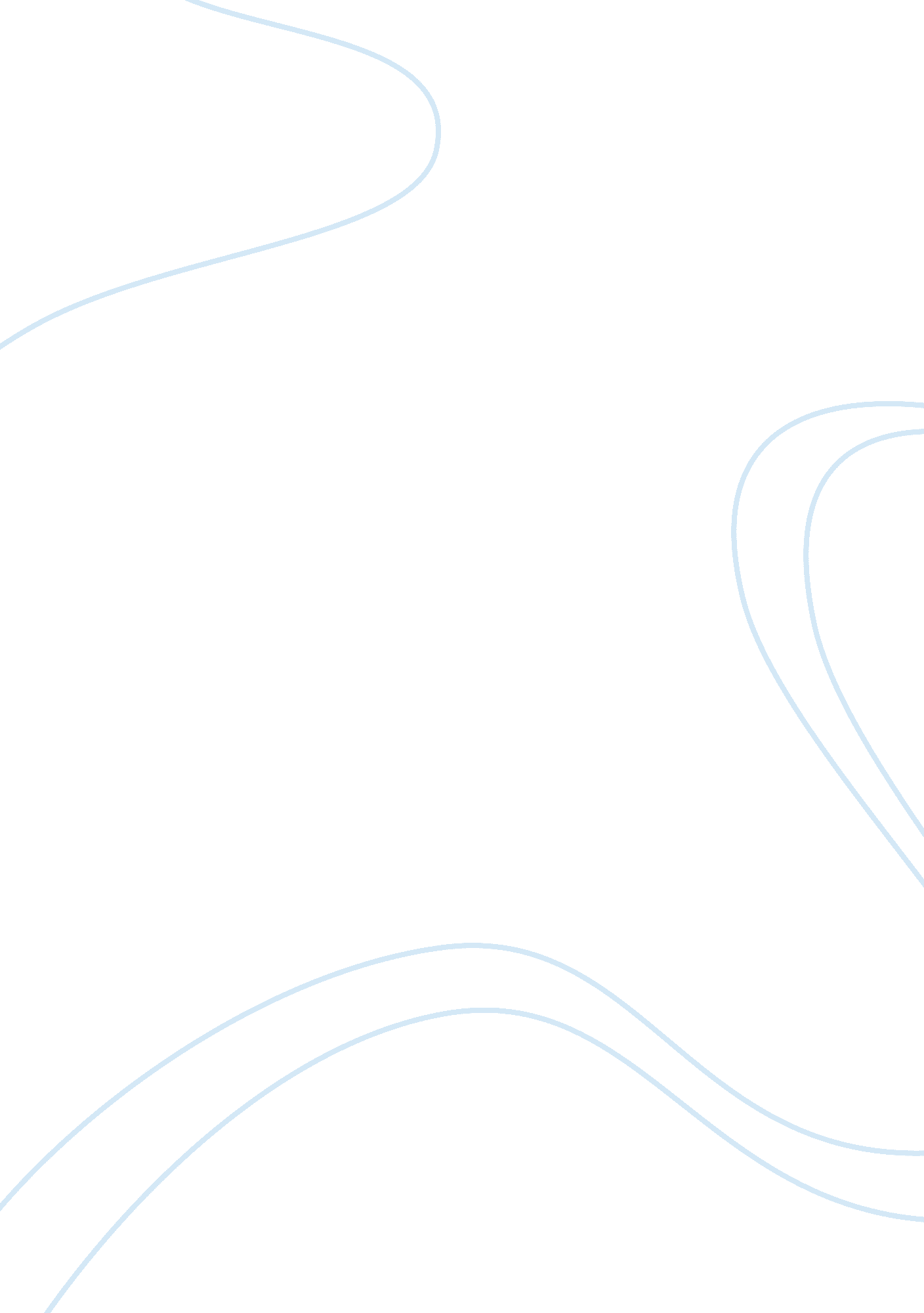 Cyber monday and giving tuesday – deep discount extended 48 hours left!Technology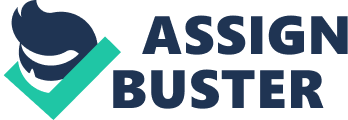 The break over this past weekend provided us a collective pause from our busy norms to focus on the “ whys” rather than the “ whats” of life – to be thankful for what we have, and consider sharing our blessings with others. As we return to routine work, we have an opportunity to make a difference for others. The Tuesday following Thanksgiving is a day the world has come to recognize over the last six years as a global day of giving back. On this day our site has decided to further GIVE back to our clients. This is our way of saying “ THANK YOU” to our clients. Even though Cyber Monday is over but there is still time to make a saving with our Cyber Monday offers! Place your order now and get up to 20% off your essay, DISSERTATION, or RESEARCH PAPER in the next 48 hours. If you want to make the most of the sale, kindly reply to this email with the details of your assignment, or go to our website and place an order with us. Giving can mean something different to everyone. To learn more about how you can help, we encourage you to check with your local charities in your area. Two resources in particular that we have become fond of over the years include Wikipedia and Red Cross, so please consider GIVING them some donation as you deem appropriate. 